Course Description:In World Geography Studies, students examine people, places, and environments. A significant portion of the course centers around the physical processes; the characteristics of major landforms, climates, and ecosystems and their interrelationships; the political, economic, and social processes that shape cultural patterns of regions; types and patterns of settlement; the distribution and movement of the world population; relationships among people, places, and environments; and the concept of region. Course Agenda/Outline:Week 1: 5 Themes of Geography		Week 7: Europe				Week 13: South AsiaWeek 2: A Living Planet			Week 8: Russia and the Republics		Week 14: East AsiaWeek 3: Climate and Vegetation		Week 9: Africa				Week 15: Exam weekWeek 4: Human Geography		Week 10: Africa			 	Week 16: Southeast Asia, Oceania and AntarcticaWeek 5: United States and Canada 	Week 11: Southwest Asia			Week 17: Final ReviewWeek 6: Latin America			Week 12: South Asia			Week 18: ExamsCourse Supplies:PencilsPensBYODClassroom Rules:Arrive to class on time and be in your assign seat when the bell rings.Be prepared to class with all your supplies and assignments. (Sharpen Your Pencils Before the Bell)Respect others and their property. (Clean Up After Yourself & Put Away Textbooks)Wait until the teacher dismisses you. The bell does NOT dismiss you.Raise your hand or wait politely to speak, if others are speaking.Classroom Procedures:Class resources can be accessed off the course’s google classroom siteAssignments can be turned in on paper in class by the end of the school day or online through google classroomTeacher permission and a hall pass are required to leave the classroom.Contact Information:Tutorials, conferences, and office hours are available afterschool or by appointment. Prior arrangements or appointments are preferred.Direct Extension: (956) 580-5300 ext. 1392			E-mail: robertdelafuente@sharylandisd.orgChapter & Bi-Weekly Assignments:Regional Atlas & Guided Reading Activities – Students will be assigned a Regional Atlas Map and Guided Reading Activity related to the atlas from their workbook on a bi-weekly basis. The activity will be assigned on a Monday and be due two weeks from that date.Interactive Notebook – Students will need to keep a updated google site they will create the first week in the course. For each chapter we complete, the student will sketch a collage of drawings, word cloud, or concept map related to the topics in that chapter. Course Grading Policy:The grading scale for the course is as follows:The following district policies apply to retesting and redoing an assignment:“All students will be given up to three additional school days to redo a FAILING MAJOR ASSIGNMENT, but the grade will be no higher than a 70. The teacher has the option of assigning an alternative major assignment and may require additional tutoring, assignments, etc., as appropriate. The teacher will indicate in the gradebook that the assignment was redone. This provision does NOT apply to Pre-AP, Dual Enrollment (taught by Sharyland ISD teachers), or AP students.”“All students will be given three additional days ( two days for Pre-AP, AP, and DE taught by SISD teachers) to make up LATE MAJOR ASSSIGNMENT and may be required additional tutoring, assignments, etc., as appropriate (with a progressive grade penalty of 10 points per day, 15 points per day for Pre-AP/AP/Dual Enrollment, taught by Sharyland ISD teachers). Pre-AP/AP/Dual Enrollment (taught by Sharyland ISD teachers) students will NOT be allowed to submit late minor work.”Attendance/Make-Up Work:Daily class attendance is vital to ensuring class success. The following district guidelines apply for make-up work when a student is absent:“Students with an EXCUSED ABSENCE from school (including off-campus suspension) will have the opportunity to make up missed work at the rate of one day for one day missed, with a maximum of five days. Student will receive a zero for any major or minor assignment not made up within the allotted time.” “Students with an UNEXCUSED ABSENCE may not make up missed work; however, if the unexcused absence is determined to be caused by an extenuating circumstance, makeup work may be allowed. The grade for the makeup work will be no higher than a 70.”Academic Dishonesty:Academic integrity is fundamental to the activities and principles of our school. “No student shall cheat or copy the work of another.  Plagiarism, the use of another person’s original ideas or writings as one’s own without giving credit to the true author, will be considered cheating, and the student will be subject to academic discipline that may include loss of credit for the work in question.”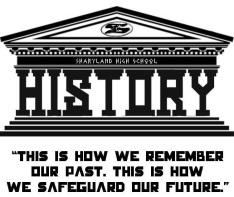 SA3World Geography Pre-APCourse SyllabusTeacher: Mr. R. de la FuenteRoom: 206 – SA3 (200) BuildingPhone: (956) 580-5300 ext. 1392Class Assignment Grade WeighsClass Assignment Grade WeighsDaily Assignments: Handouts, Vocabulary, Study Island, Activities, Homework, Etc.40 %Tests, Essays, Projects, Binder Checks60 %Course Total:100 %Grade ScaleGrade ScaleA100-90B89-80C79-70D69-60F59-0